АКТобщественной проверкина основании плана работы Общественной палаты г.о. Королев,в рамках проведения системного и комплексного общественного контроля,проведен общественный контроль организации специальной площадки «МегаБак»Сроки проведения общественного контроля: 17.07.2020 - 20.07. 2020 г.Основания для проведения общественной проверки: план работы Общественной палаты г.о. КоролевФорма общественного контроля: общественный мониторингПредмет общественной проверки: организация специальной площадки «МегаБак»Состав группы общественного контроля:Члены комиссии «по ЖКХ, капитальному ремонту, контролю за качеством работы управляющих компаний, архитектуре, архитектурному облику городов, благоустройству территорий, дорожному хозяйству и транспорту» Общественной палаты г.о.Королев: Белозерова Маргарита Нурлаяновна – председатель комиссииЯкимова Варвара Владиславовна – член комиссииКрасуля Виталий Яковлевич – ответственный секретарь палатыГруппа общественного контроля в рамках реализации национального проекта «Экология» проинспектировала организацию специальной площадки «МегаБак» по адресу ул. Комитетский лес, д.15. Площадка «МегаБак» в г.о. Королев стала частью новой инфраструктуры обращения с отходами в Московской области.Проверкой установлено: это оборудованная площадка с твердым покрытием, ограждением с 4-х сторон, видеонаблюдением, тремя бункерами для сортировки крупногабаритного мусора, который будет отправляться на переработку. Жители муниципалитета могут вывести туда и бесплатно сдать различные виды отходов, в том числе старую бытовую технику, мебель, металл, стекло, текстиль, батарейки. Режим работы пункта – ежедневно с 9.00 до 18.00. На территории Московской области еще определены 10 городских округов для размещения площадок «МегаБак»: Балашиха, Домодедово, Истра, Красногорск, Люберцы, Мытищи, Одинцово, Подольск, Реутов, Сергиев-Посад. Пилотные муниципалитеты определены по результатам обращения жителей в ЦУР – это «красные» зоны, где происходит перенакопление крупногабаритных отходов.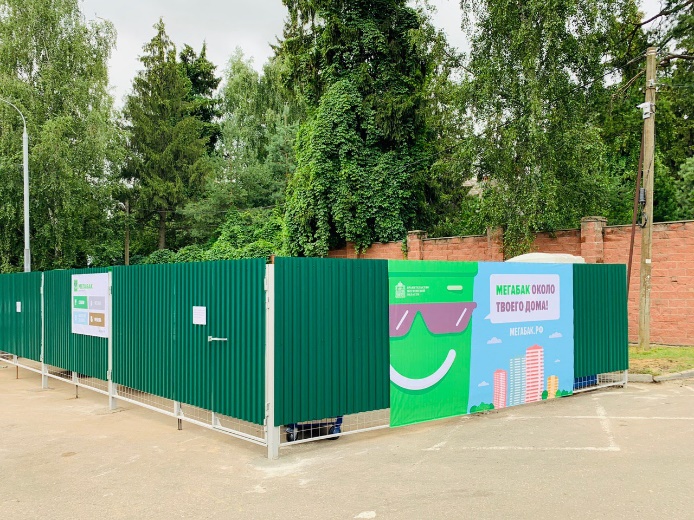 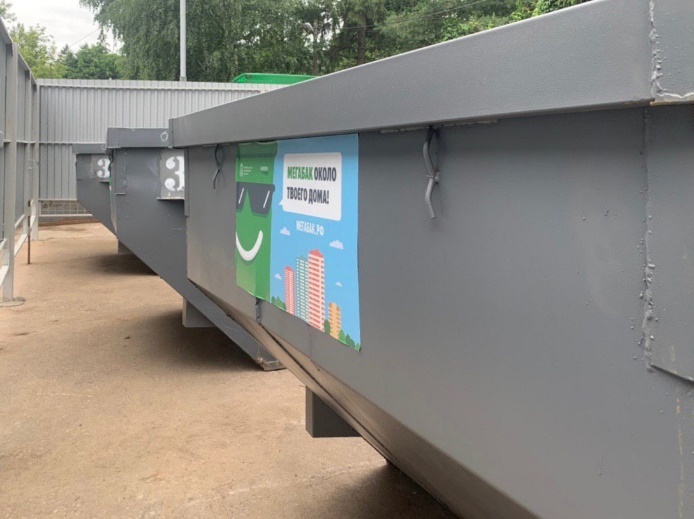 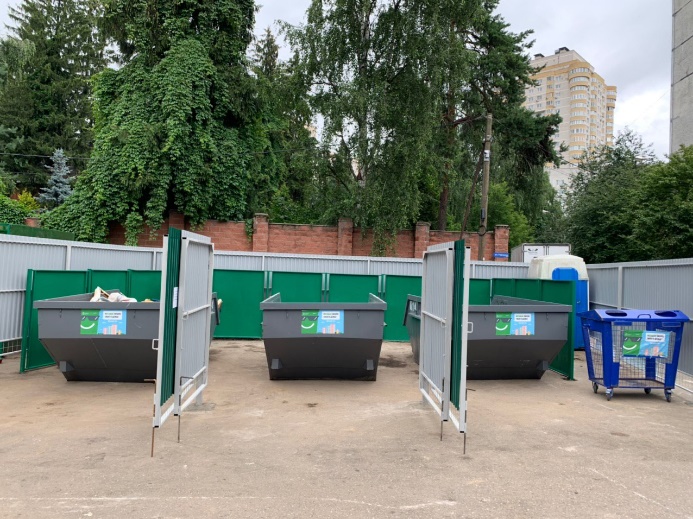 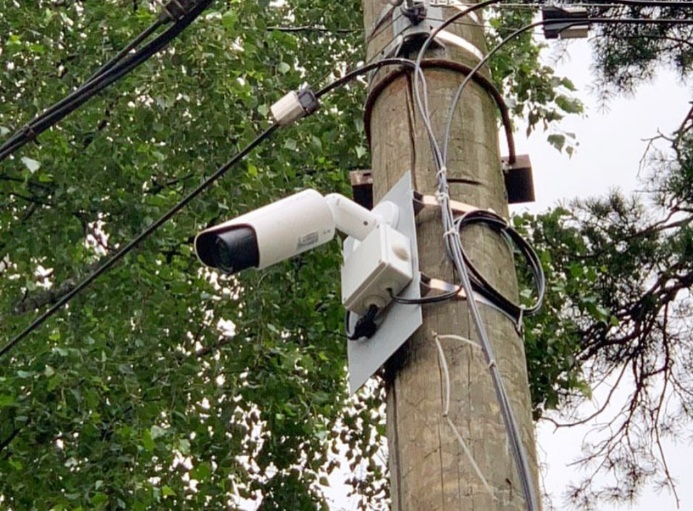 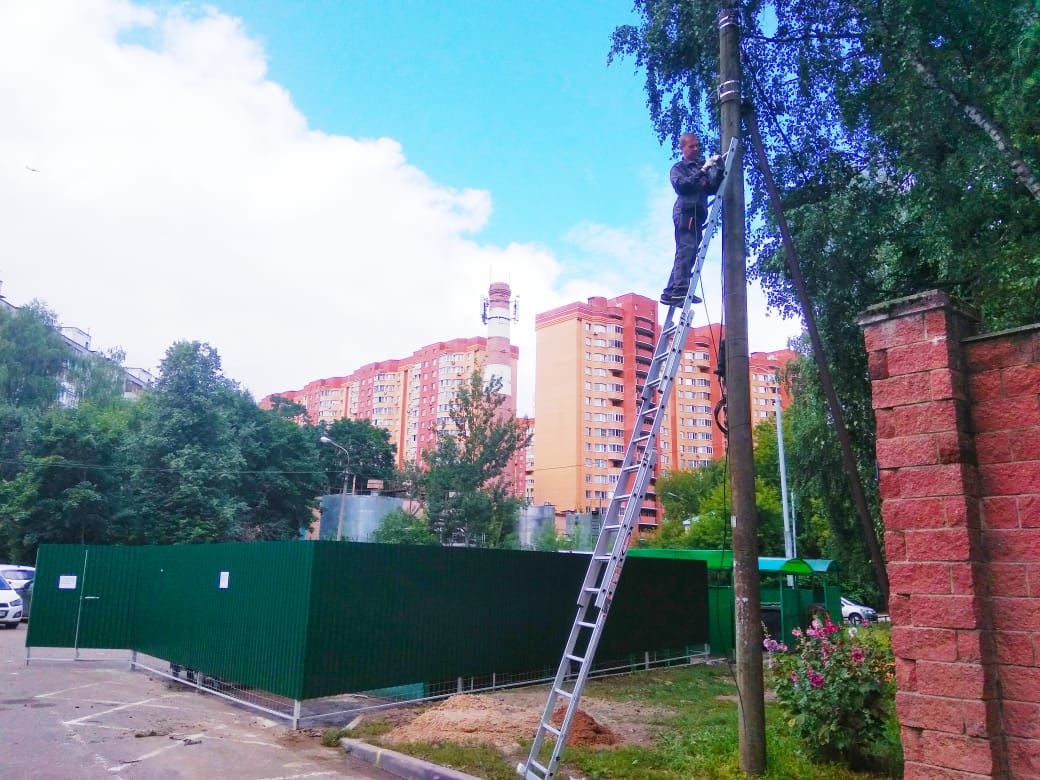 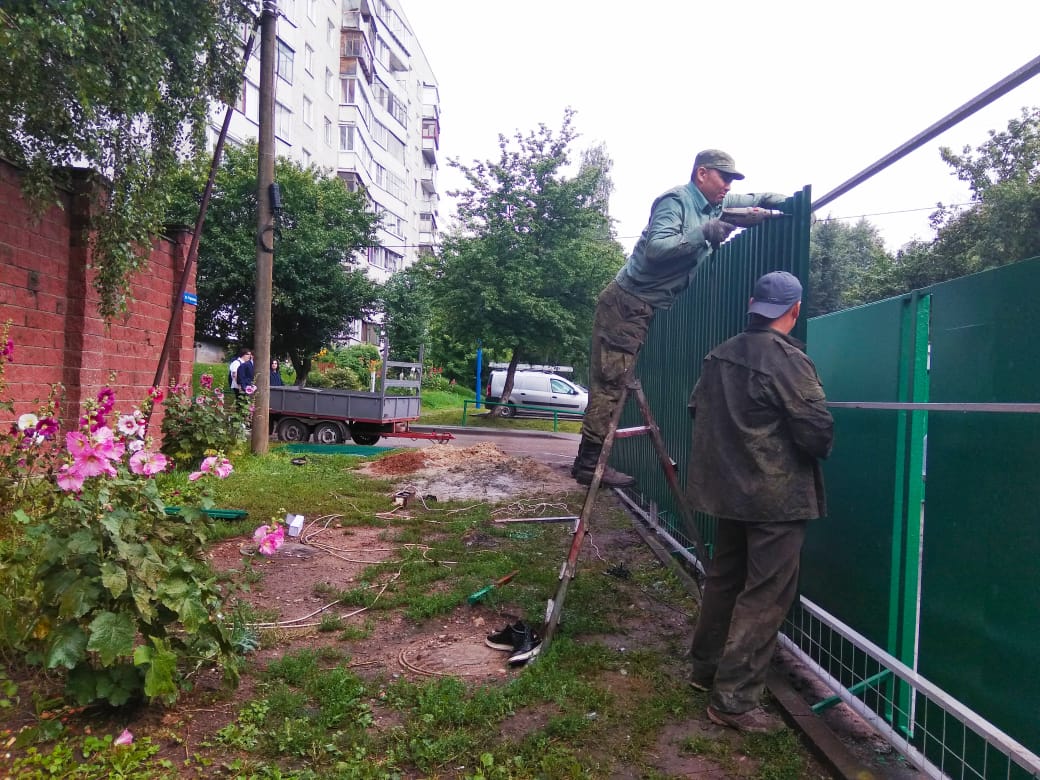 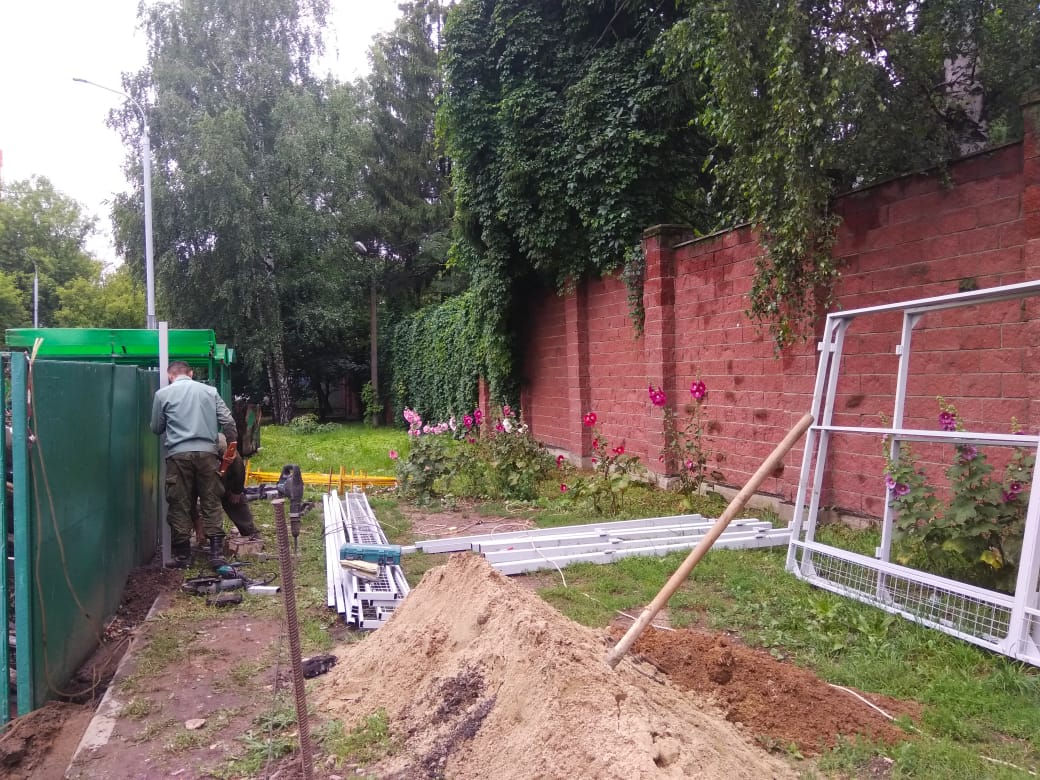 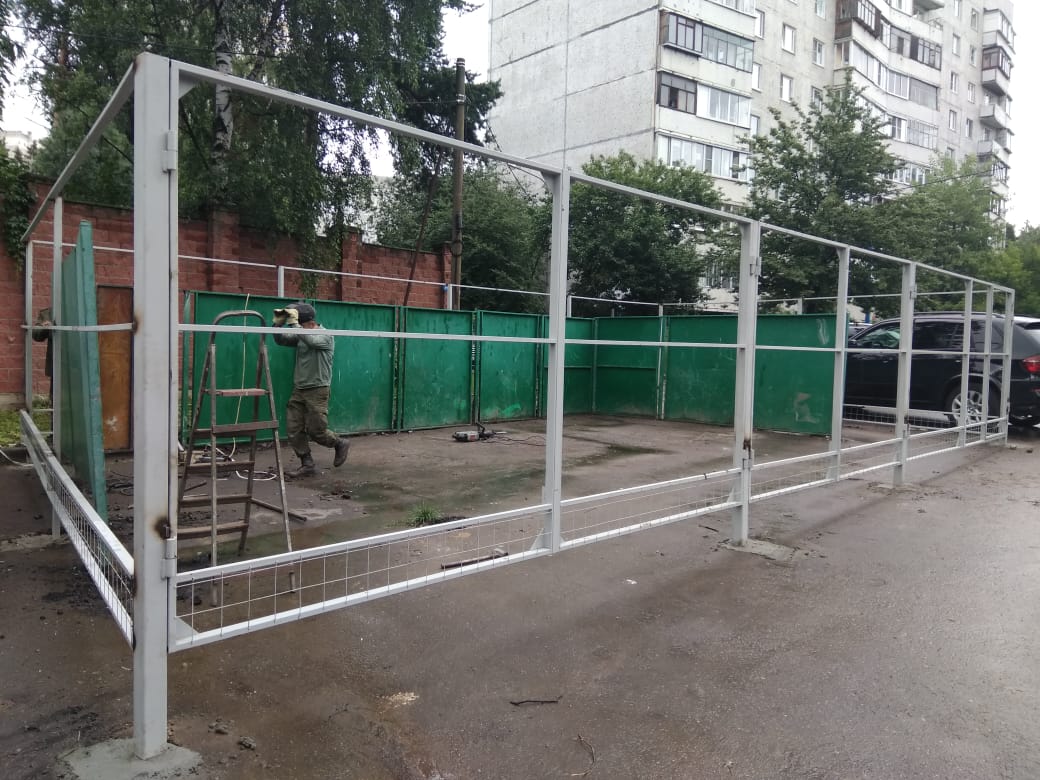 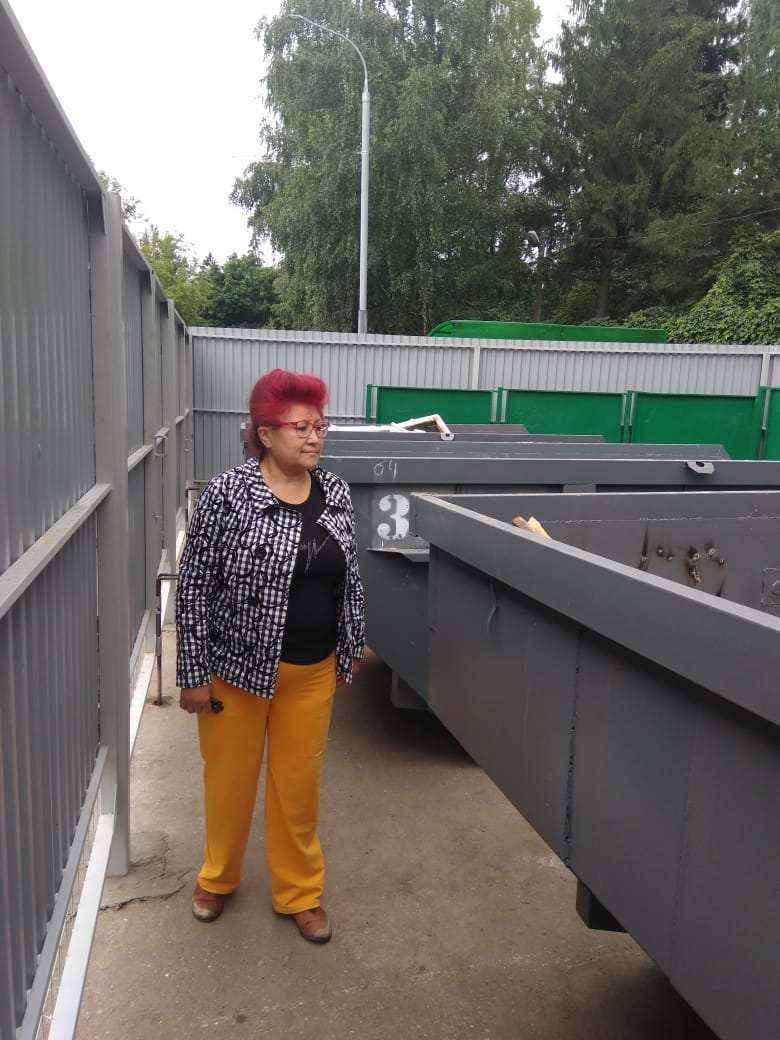 «УТВЕРЖДЕНО»Решением Совета Общественной палаты г.о. Королев Московской областиПредседатель комиссии «по ЖКХ, капитальному ремонту, контролю за качеством работы управляющих компаний, архитектуре, …» Общественной палаты г.о.Королев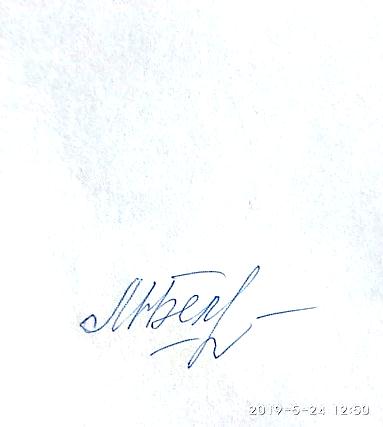 М.Н. Белозерова